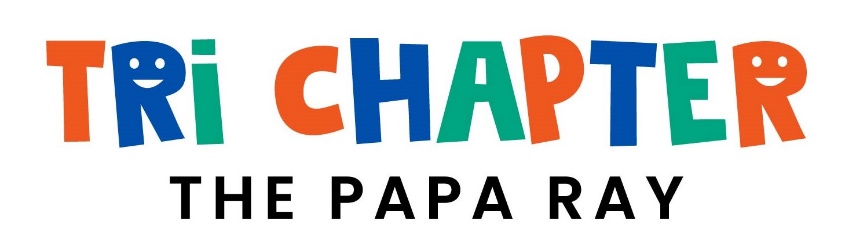 11th Annual Kitsap, Pierce and Evergreen Chapter Golf Tournament September 7th, 2023 
Registration Fee: $200 per golfer (please enclose payment with this form)Registration Fee includes a box lunch, dinner, golf cart, 2-free drink tickets, 5 free raffle tickets, warm-up at practice range and green fees for 18 holes.  Scramble format.Registration begins at 10:30 a.m.; Shotgun start at 1:00; dinner and raffle to follow tournament.Deadline for reservations is September 1st 2023.  We will accept later registrations. The Golf Tournament will be held Thursday, September 7th, 2023 at Trophy Lake Golf and Casting Club, 3900 SW Lake Flora Rd Port Orchard, 98367.   Course information and driving directions are located on their website www.trophylakegolf.com Information:
Organization _____________________________________________________________________________________Phone # ___________________________  Email ________________________________________________
Player Names____________________________________________      _____________________________________________________________________________________      __________________________________________Hole Sponsorship:     $175 per hole                                                                                                   
        Includes signage at a designated hole.Raffle Prize Donation:
       Raffle prize donations needed in support of CU for Kids Description:_________________________________________________________________Please make checks payable to Kitsap County Chapter of Credit Unions and return to: Kitsap County Chapter of Credit Unions
c/o Jennifer Beaton, Connection CU
PO Box 3990, Silverdale, WA 98383Or pay on our website – kitsapchaptercu.org
If you have any questions, please email: scottp@connectioncu.org
